Subsemnatul (a ) ……………………………………………………………… domiciliat în …………….…,strada ……………………………….. nr. ……. bl. ……, sc.……, et. ….., ap. …, sector/judeţ …………….…….,telefon ………………………………….., în calitate de părinte/tutore/reprezentant legal al elevului(ei)………………………………………………/elev major din clasa ……………, de la Colegiul Economic A.D.Xenopol , vă rog să aprobaţi acordarea bursei pentru elevi crescuți de un singur părinte , conform art. 14, alin 1, lit. b) din Ordinul nr.5.870/2021 privind aprobarea criteriilor generale de acordare a burselor elevilor din învăţământul preuniversitar de stat, în anul şcolar 2022 -2023.                Anexez prezentei cereri următoarele:   - copie certificat naştere elev    	   - copie CI elev   	  - copie C.I. părinte/tutore   	  - copie hotărâre de divorț   	  - declarație de la notar că părintele este unic întreținător:               - copie hotărâre judecătorească de arestare/ detenție pentru al doilea părinte; (dacă este cazul)              - copie extras de cont bancar	          Am depus⎕ / Nu am depus ⎕ cerere pentru bursa de merit ⎕ /performanta ⎕ /studiu ⎕  ⎕ Am cont la BRD şi doresc ca bursa să fie virată în contul ……………….………………………….         ⎕ Nu am cont la BRD, dar îmi voi deschide un cont curent în cel mai scurt timp si voi aduce documentele    necesare.⎕ Declar pe proprie răspundere că informațiile de mai sus și actele doveditoare anexate corespund realității și iau cunoștiință de faptul că în caz contrar voi pierde dreptul la bursă pe toată perioada care urmează și voi suporta consecințele în vigoare (fals si uz de fals).⎕ Sunt de acord cu prelucrarea datelor personale din prezenta cerere.    Data ……………………..	Semnătura ……………………                         Doamnei Director  a Colegiului Economic A.D. XenopolSe completează de către profesorul diriginte:Nota la purtare an școlar 2021-2022 …………………..……Nr. absențe nemotivate/ an școlar 2021-2022  .........................   Media anuală an școlar 2021 -2022 .......................                                                         Prof. Diriginte: Nume şi Prenume ………………………………                                                                                    Semnătura …………………………..…..COLEGIUL ECONOMIC “A. D. XENOPOL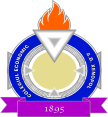                  Str. Traian nr. 165, Sector 2, Bucuresti                 Tel: 021-3205719; Fax: 01-3205719                 Nr . ________/________________                              DOAMNĂ DIRECTOR,COLEGIUL ECONOMIC “A. D. XENOPOL                 Str. Traian nr. 165, Sector 2, Bucuresti                 Tel: 021-3205719; Fax: 01-3205719                 Nr . ________/________________                              DOAMNĂ DIRECTOR,COLEGIUL ECONOMIC “A. D. XENOPOL                 Str. Traian nr. 165, Sector 2, Bucuresti                 Tel: 021-3205719; Fax: 01-3205719                 Nr . ________/________________                              DOAMNĂ DIRECTOR,COLEGIUL ECONOMIC “A. D. XENOPOL                 Str. Traian nr. 165, Sector 2, Bucuresti                 Tel: 021-3205719; Fax: 01-3205719                 Nr . ________/________________                              DOAMNĂ DIRECTOR,